06.03.2019г. на отделении «ОиПП» проведены классные часы в группах 104, 125.Тема классного часа: «Аллея Славы. Зяблов С.В.».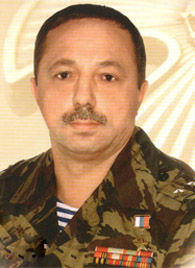 Зяблов Сергей Владимирович - помощник командира отряда милиции специального назначения органов внутренних дел (ОВД) города Златоуста по тылу, капитан милиции.Родился 1 января 1957 года в городе Златоусте. Окончил среднюю школу, а в 1974 году - профессионально-техническое училище № 4 г.Златоуста. Работал токарем на Златоустовском машиностроительном заводе.
В 1975 году был призван в Вооруженные Силы СССР. До 1977 года проходил срочную службу в Пограничных войсках КГБ СССР на советско-китайской границе. Когда подошел срок увольнения в запас, остался в Пограничных войсках на сверхсрочную службу. Данное мероприятие провела библиотекарь Коваленко Л.Н.